CheatsheetsThe National Center on Disability and Access to EducationNCDAEhttp://ncdae.org/resources/cheatsheets/These one-page accessibility resources, or “cheatsheets,” have been developed to assist anyone who is creating accessible content. These free resources are catered to less-technical individuals, such as faculty and staff.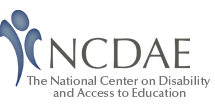 Microsoft Office WordPDF Conversion in WordPowerPointExcelAdobe Acrobat XIAcrobat XInDesign CS5.5Other Accessibility Topics Creating Accessible Electronic ContentIdentifying Web Accessibility IssuesCaptioning YouTube Videos